REZULTATI POSLOVANJA PODUZETNIKA U DJELATNOSTI PRUŽANJA SMJEŠTAJA TE PRIPREME I USLUŽIVANJA HRANE – PRESJEK 2003.-2008.-2013.-2019. GODINAKroz promatrani presjek godina (2003.-2008.-2013.-2019.), broj poduzetnika u djelatnosti pružanja smještaja te pripreme i usluživanja hrane bio je najveći 2019. godine, kada je to bila pretežita djelatnost 12.729 poduzetnika. U 2013. godini bilo je 6.745 poduzetnika, u 2008. godini 4.697, a najmanje ih je bilo 2003. godine, 2.771. Tablica 1.	Osnovni financijski rezultati poslovanja poduzetnika u djelatnosti pružanja smještaja te pripreme i usluživanja hrane – presjek 2003.-2008.-2013.-2019. godina       (iznosi u tis. kuna, prosječne plaće u kunama)Izvor: Fina, Registar godišnjih financijskih izvještaja, obrada GFI-a za 2003., 2008., 2013. i 2019. godinu Usporedba broja zaposlenih kod poduzetnika u djelatnosti pružanja smještaja te pripreme i usluživanja hrane kroz promatramo razdoblje pokazala je da je, u odnosu na 2003. godinu, broj zaposlenih u 2019. godini bio veći za 43.094 (120,5%).Grafikon 1.	Broj zaposlenih kod poduzetnika u djelatnosti pružanja smještaja te pripreme i usluživanja hrane – presjek 2003.-2008.-2013.-2019. godina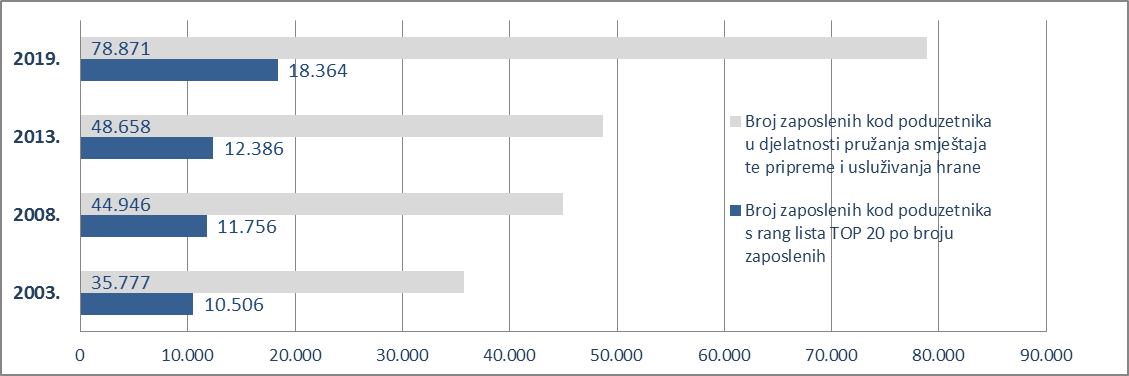 Izvor: Fina, Registar godišnjih financijskih izvještaja, obrada GFI-a za 2003., 2008., 2013. i 2019. godinu Najveći ukupni prihodi u djelatnosti pružanja smještaja te pripreme i usluživanja hrane ostvareni su 2019. godine, u iznosu od 31,3 milijarde kuna, što je 21,7 milijardi kuna više u odnosu na 2003. godinu.Najveću dobit razdoblja također je ostvarena u 2019. godini, u iznosu od 3,0 milijarde kuna, što je tri puta više u odnosu na 2003. godinu. Najveći dobitaš u 2019. godini bio je veliki poduzetnik Valamar Riviera d.d. s ostvarenom dobiti od 377,0 milijuna kuna. Društvo je ostvarilo i najveće ukupne prihode u 2019. godini (2,1 milijarda kuna), s 4.094 zaposlenih, kojima je obračunata prosječna mjesečna neto plaća u iznosu od 6.378 kuna. Po visini ukupnih prihoda iza Valamar Riviere d.d., slijede , MAISTRA d.d. iz Rovinja s 1,2 milijarde kuna i PLAVA LAGUNA d.d. iz Poreča, s nešto manje od 1,2 milijarde kuna ukupnih prihoda.Gubitak razdoblja bio je najveći 2008. godine i iznosio je 1,6 milijardi kuna (19,4% više u odnosu na 2019. godinu). Najveći gubitaš u 2008. godini bilo je društvo HOTELI NOVI d.o.o. s 446,1 milijun kuna.Najveće investicije u novu dugotrajnu imovinu ostvarene su 2008. godine i iznosile su 3,8 milijardi kuna, dok su u 2019. godini iznosile 2,9 milijardi kuna, što je za 24,0% manje nego 2008. godine. Najveći investitor u 2008. godini bilo je društvo MAISTRA d.d. s 342,4 milijuna kuna investicija u novu dugotrajnu imovinu, dok je 2019. godine vodeće društvo bilo IMPERIAL RIVIERA d.d. s 354,6 milijuna kuna, dok je najveći iznos bruto investicija u dugotrajnu materijalnu i nematerijalnu imovinu iskazao Valamar Riviera d.d., 686,7 milijuna kuna.  Prosječna mjesečna neto obračunata plaća poduzetnika u djelatnosti pružanja smještaja te pripreme i usluživanja hrane u 2019. godini iznosila je 5.064 kune i bila je za 1.974 kune ili 63,9% veća u odnosu na plaću obračunatu u 2003. godini (3.091 kuna) te za 12,9% manja u odnosu na prosječnu mjesečnu neto plaću poduzetnika RH (5.815 kuna).Analiza poduzetnika u 2019. godini u djelatnosti pružanja smještaja te pripreme i usluživanja hrane, prema sjedištu poslovanja, pokazala je najveću koncentraciju poduzetnika na području Grada Zagreba (3.081), Splitsko-dalmatinske (2.040), Primorsko-goranske (1.311) te Istarske županije (1.201). Najmanje poduzetnika u toj djelatnosti sjedište ima u Virovitičko-podravskoj (56) i Požeško-slavonskoj županiji (83). Istarska županija vodeća je po ostvarenim ukupnim prihodima poduzetnika u promatranom području djelatnosti u 2019. godini (7,3 milijarde kuna).Usporedba poduzetnika s rang liste top 10 poduzetnika u promatranim godinama (2003.-2007.-2012.-2017.-2019.), prema ukupnim prihodima, pokazala je da je top 10 poduzetnika u 2019. godini ostvarilo najveće ukupne prihode (7,5 milijardi kuna). Za usporedbu, top 10 poduzetnika u istom području djelatnosti u 2003. godini, ostvarilo je ukupne prihode u iznosu od 2,4 milijarde kuna.Tablica 2.	Top 10 poduzetnika prema ukupnom prihodu u 2019. godini u djelatnosti pružanja smještaja te pripreme i usluživanja hrane						     (iznosi u tisućama kuna)Izvor: Fina, Registar godišnjih financijskih izvještajaViše o rezultatima poslovanja poduzetnika po područjima djelatnosti i po drugim kriterijima, prezentirano je u standardnim analizama rezultata poslovanja poduzetnika RH, po županijama i po gradovima i općinama u 2018. godini. Kontakt adresa analize@fina.hr Pojedinačni podaci o rezultatima poslovanja poduzetnika dostupni su besplatno na RGFI – javna objava i na Transparentno.hr, a agregirani i pojedinačni podaci dostupni su uz naknadu na servisu info.BIZ Kontakt adresa info@fina.hr  Informacija o tome je li poslovni subjekt u blokadi ili ne, dostupna je korištenjem usluge FINA InfoBlokade slanjem SMS poruke na broj 818058, te korištenjem WEB aplikacije JRR tj. uvidom u podatke o računima i statusu blokade poslovnih subjekata, koji se ažuriraju u Jedinstvenom registru računa kojega u skladu sa zakonskim propisima, od 2002. godine, vodi Financijska agencija. Kontakt adresa jrr@fina.hrOpisI – Djel. pružanja smještaja te pripreme i usluživanja hrane
(tekuće razdoblje iz godišnjeg financijskog izvještaja)I – Djel. pružanja smještaja te pripreme i usluživanja hrane
(tekuće razdoblje iz godišnjeg financijskog izvještaja)I – Djel. pružanja smještaja te pripreme i usluživanja hrane
(tekuće razdoblje iz godišnjeg financijskog izvještaja)I – Djel. pružanja smještaja te pripreme i usluživanja hrane
(tekuće razdoblje iz godišnjeg financijskog izvještaja)Opis2003.2008.2013.2019.Broj poduzetnika 2.7714.6976.74512.729Broj dobitaša 1.4752.4434.0927.132Broj gubitaša1.2962.2542.6535.597Broj zaposlenih 35.77744.94648.65878.871Ukupni prihodi 9.622.30713.362.03817.605.58331.313.246Ukupni rashodi 9.239.12714.320.70217.339.89429.317.857Dobit prije oporezivanja 1.002.666672.0581.784.2393.347.346Gubitak prije oporezivanja 619.4851.630.7221.518.5501.351.956Porez na dobit 31.40597.12889.918395.380Dobit razdoblja 971.483570.5231.694.1942.961.580Gubitak razdoblja 619.7081.626.3151.518.4231.361.570Konsolidir. fin. rezultat – dobit (+) ili gubitak (-) razdoblja351.775-1.055.792175.7711.600.009Izvoz 2.757.6033.741.4534.691.5307.434.262Uvoz 351.195404.868222.323622.763Trgovinski saldo (izvoz minus uvoz) 2.406.4083.336.5854.469.2076.811.499Investicije samo u novu dugotrajnu imovinu2.126.6493.813.5822.087.3572.899.728Prosječne mjesečne neto obračunane plaće po zaposlenom 3.0913.9024.2135.064RangOIBNaziv poduzetnikaSjedišteBroj zaposlenihUkupan prihodDobit ili gubitak razdoblja1.36201212847Valamar Riviera d.d. Poreč4.0942.074.210377.0072.25190869349MAISTRA d.d.Rovinj2.0091.223.781149.3143.57444289760PLAVA LAGUNA d.d.Poreč2.0461.186.085205.5474.97492131626GLOBALNA HRANA d.o.o.Zagreb1.059588.65851.2195.22797775374JADRANSKI LUKSUZNI HOTELI d.d.Dubrovnik817547.94795.2276.47625429199ARENA HOSPITALITY GROUP d.d. Pula812542.17863.9217.26217708909SOLARIS d.d.Šibenik667365.4318088.15573308024LIBURNIA RIVIERA HOTELI d.d.Opatija646326.97810.7169.31076464103ADRIATIC d.d. u stečajuSplit0324.047-54.08610.74204012744TURISTHOTEL d.d.Zadar561307.59485.317Ukupno top 10 poduzetnika u području IUkupno top 10 poduzetnika u području IUkupno top 10 poduzetnika u području IUkupno top 10 poduzetnika u području I12.7117.486.909984.989Ukupno svi poduzetnici u području djelatnosti IUkupno svi poduzetnici u području djelatnosti IUkupno svi poduzetnici u području djelatnosti IUkupno svi poduzetnici u području djelatnosti I78.87131.313.2461.600.009